LISTA DE TEXTOS PLAN LECTOR ASIGNATURA: LENGUAJE Y COMUNICACIÓN/LENGUA Y LITERATURACURSO: 1º BÁSICO A y BPROF: CRISTIAN CASTRO – PATRICIA ROJAS CURSO: 2º BÁSICO A y BPROFESOR/A: Carmen Urra Ruiz y Pamela Cuevas BizamaCURSO: 3º BÁSICO APROF: CAROLINA CUEVASCURSO: 3º BÁSICO BPROF: BERTA ESCALONA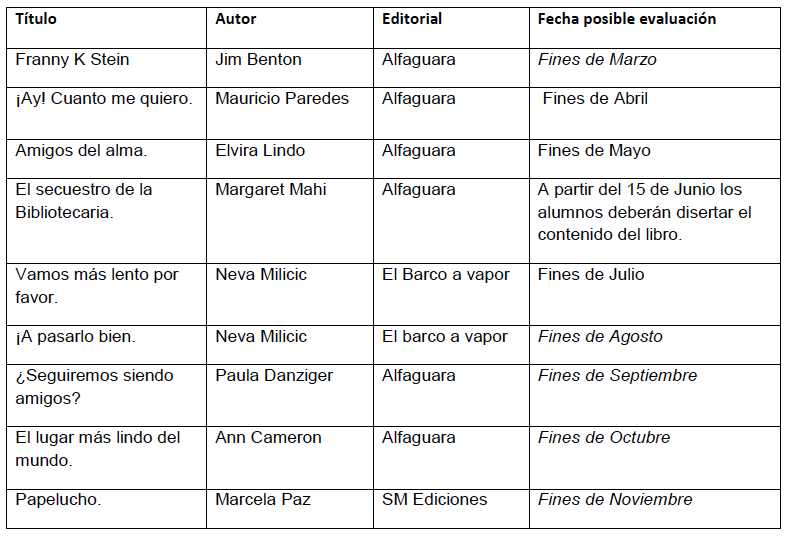 CURSO: 4º BÁSICO A y BPROF: BERTA ESCALONACURSO: 5° BÁSICO A Y BPROFESOR/A: LORENA  PEIGNA JARACURSO: 6º BÁSICO APROF: CARLA DÍAZCURSO: 6° BPROFESOR/A: LORENA PEIGNA JARACURSO: 7º BÁSICO A y BPROF: ELILENIA MÉNDEZCURSO: 8º BÁSICO APROF: PAMELA CHÁVEZCURSO: 8º BÁSICO BPROF:ELILENIA MÉNDEZCURSO: 1º MEDIO A y BPROF: CARLA DÍAZCURSO: 2º MEDIO A PROF: PAMELA CHÁVEZ CURSO: 2º MEDIO BPROF. PAMELA CHÁVEZ CURSO: 3° MEDIO A Y BPROFESOR/A: LORENA PEIGNA JARACURSO: 4º MEDIO APROF: PAMELA CHÁVEZ CURSO: 4° MEDIO BPROFESOR/A: LORENA PEIGNA JARAASIGNATURA: LENGUAJE Y SOCIEDADCURSO: 4° MEDIO  A/BPROFESOR/A: LORENA PEIGNA JARATÍTULOFECHA APROXIMADA (MES)El Valiente TeoFines de AbrilPerdido y encontradoFines de JunioLucia moñitosFines de AgostoBoris un compañero nuevo en la escuelaFines de OctubreTÍTULOAUTOREDITORIALFECHA APROXIMADA (última semana de cada mes)La cuncuna FilomenaGisela HertlingEl barco de vaporMarzoEl fantasma de la casa rodanteMaría Luisa SilvaAlfaguara AbrilUn perro confundidoCecilia BeuchatAndrés BelloMayoEl libro parlante Patricia Fernández BieberachEdebé JunioChoco encuentra una mamáKeiko KaszaNorma/colección Buenas NochesJulioNo funciona la teleGlen McCoyAlfaguara AgostoEl rey solitoRafael EstradaEl barco de vaporSeptiembre El gorila Razán María Luisa SilvaAlfaguara Octubre La polilla en baúl Mario Carvajal/Carlos SaranitiAlfaguaraNoviembre TítuloTítuloAutorEditorialFecha que se evaluaráÚltima semana de cada mes1Franny K SteinJim BentonAlfaguaraMarzo2¡Ay! Cuanto me quieroMauricio ParedesAlfaguaraAbril3Amigos del almaElvira LindoAlfaguaraMayo4El secuestro de la BibliotecariaMargaret MahiAlfaguaraJunio5Vamos más lento por favorNeva MilicicEl Barco a vaporJulio6¡A pasarlo bienNeva MilicicEl Barco a vaporAgosto7¿Seguiremos siendo amigos?Paula DazingerAlfaguaraSeptiembre8El lugar más lindo del mundoAnn CameronAlfaguaraOctubre9Papelucho Marcela PazSM EdicionesNoviembreTítuloAutorEditorialFecha tentativa de evaluación.Papelucho en la clínicaMarcela PazSM EdicionesFines de MarzoÁmbar en cuarto y sin su amigo. Paula DazingerAlfaguaraFines de AbrilGruñón y el Mamut peludoDerek SampsonEl barco a vaporFines de MayoLibro a elección, el cual el alumno(a) debe disertar al curso el contenido de éste.1. La porota.(Hernán del Solar)2. La vuelta de Pedro Urdemales(Floridor Pérez).3. La cabaña en el árbol.(Gillian Cross)4. Otro que no haya sido leído por el alumno.Zig ZagAlfaguara AlfaguaraDesde mediados de junio en adelante se empezará a evaluar las disertaciones.María la dura no quiere ser NinjaEsteban CabezasEl barco de vaporAgostoHay que salvar a SoleAngélica DossettiZig ZagFines de SeptiembreLa momia del salarSara BertrandAlfaguaraFines de octubre Libro a elección, el cual el alumno(a) debe disertar al curso el contenido de éste1. Las palabras mágicas. (Alfredo Gómez Cerdá)2. La familia Guácatela(Mauricio Paredes)3.  Otro que no haya sido leído por el alumno.El barco de vapor.El barco de vapor.Mediados de Noviembre empiezan las disertaciones.TÍTULOFECHA APROXIMADA (MES)El pequeño Nicolás  (Sempé / Goscinny)ABRIL  (última semana)Las vacaciones del pequeño Nicolás  (Sempé / Goscinny)MAYO  (última semana)Ami, el niño de las estrellas  (Enrique Barrios)JUNIO  (última semana)Perico y el viajero(Obra dramática)  Autor: Anónimo JULIO  (última semana) TÍTULO y links para encontrar los textos online FECHA APROXIMADA (MES)Cuentos de Andersen Hans Christian Andersen / La sirenita y la eternidad, Abuelita, el ruiseñor y el cofre volador.http://es.hellokids.com/r_75/lecturas-infantiles/cuentos-para-ninos/cuentos-clasicos/los-cuentos-de-andersenPrimera semana de abril Las crónicas de Narnia: El león, la bruja y el ropero, de C. S. LewisCuarta semana de mayo Selección de canciones de Violeta Parra (Casamiento de negros, El diablo en el paraíso, Gracias a la vida, Paloma ausente, son tus ojos y Brillo de mar)Última semana de junio El terror del sexto b, de Yolanda Reyeshttps://escuelarsa.cl/BIBLIOTECA/librospdf/EL%20TERROR%20DE%206-B.pdfÚltima semana de agostoEl chupacabras de Pirque de, Pepe Pelayo ftp://186.67.225.38/El%20chupacabras%20de%20pirque.pdfÚltima semana de septiembreFrin, de Luis PescettiOctubre Médico a palos, Enfermo Imaginario, de MoliereNoviembre TÍTULOFECHA APROXIMADA (MES)Crónicas de Narnia (La bruja, el león y el ropero)El león, la bruja y el ropero  (C. S. Lewis)última semana de abrilUn secreto en mi colegio  (Angélica Dossetti)Última semana de mayoEl jardín secreto  (Frances Hodgson Burnett)         Última semana de junioMatilda   (Roald Dahl)Última semana de julioFECHA AUTORLIBROFines de marzoArthur Conan DoyleCinco semillas de naranjaPrimera semana de mayoJean UreMe dicen Sara TomateSegunda semana de junioKatherinne Patterson Un puente hacia TerabithiaSegunda semana de agosto Eduardo BarriosEl niño que enloqueció de amorPrimera semana de septiembreVioleta Parra Selección de canciones de Violeta ParraFines de octubre Edgar Allan Poe Selección de cuentos de Narraciones extraordinariasTÍTULOFECHA APROXIMADA (MES)Última semana del mes Narraciones extraordinariasABRIL El viejo que leía novelas de amorMAYO El principitoJUNIO El niño que enloqueció de amorAGOSTO Como en SantiagoSEPTIEMBRE Cinco pepitas de naranjaOCTUBRE El contador de historias NOVIEMBRE FECHA AUTORLIBROFines de marzoAntoine de Saint- ExúperyEl PrincipitoPrimera semana de mayoJosé Luis RosascoFrancisca yo te amoSegunda semana de junioMaría GripeLa hija del espantapájarosSegunda semana de agosto Sergio VodanovicEl delantal blancoPrimera semana de septiembreVíctor JaraSelección de canciones de Víctor JaraFines de octubre Horacio QuirogaCuentos de amor, locura y muerte (selección)TÍTULOFECHA APROXIMADA (MES)Crónica de una muerte anunciada, de Gabriel García MárquezPrimera semana de abril Rimas y leyendas, de Gustavo Adolfo BecquerCuarta semana de mayo Las ventajas de ser invisible, de Stephen ChboskyÚltima semana de junio Hechos consumados, de Juan Radrigán	Última semana de agostoAntígona de Sófocles Última semana de septiembreSiútico, de Óscar ContardoOctubre TÍTULOFECHA APROXIMADA (MES)Última semana del mes La metamorfosis  ABRIL Mil veces hasta siempreMAYO Como agua para chocolateJUNIO El túnelAGOSTO La amortajada SEPTIEMBRE De amor no se muereOCTUBRE Bajo la misma estrellaNOVIEMBRE TÍTULOFECHA APROXIMADA (MES)Última semana del mes Bajo la misma estrellaABRIL De amor no se muereMAYO Todo lo que nunca te dije lo guardo aquíJUNIO Como agua para chocolateAGOSTO El túnelSEPTIEMBRE La amortajadaOCTUBRE Mil veces hasta siempreNOVIEMBRE TÍTULOFECHA APROXIMADA (MES)Cuentos: Vendrán lluvias suavesEl  picnic de un millón de años ( Ray Bradbury) Última semana de abril Cuentos. El cuervo (Edgar Allan Poe)No oyes ladrar los perros   ( Juan Rulfo)Última semana de mayoEl túnel   ( Ernesto Sábato) Última semana de junioCuentos: El otro  ( Jorge Luis Borges)El otro yo  ( Mario Benedetti)Última semana de julio TÍTULOFECHA APROXIMADA (MES)Última semana del mes Crimen y castigo ABRIL Hijo de ladrón MAYO El lugar sin limites JUNIO Los detectives salvajes AGOSTO Un mundo feliz SEPTIEMBRE Pantaleón y las visitadoras OCTUBRE El círculo de tiza caucasiano NOVIEMBRE TÍTULOFECHA APROXIMADA (MES)La Hojarasca  (Gabriel García Márquez)Última  semana de abril-La noche boca arriba  (Julio Cortázar)La señorita Cora   (Julio Cortázar)Última semana de mayoEl cepillo de dientes   ( Jorge Diaz)Última semana de junioLa última niebla  (María Luisa Bombal)Última semana de julioTÍTULOFECHA APROXIMADA (MES)Palomita Blanca (Enrique Lafourcade )última semana de abrilSobredosis (Alberto Fuguet)Última semana de mayoCuentos: El hombre, Diles que no me maten  ( Juan Rulfo)Última semana de junioQué vergüenza             ( Paulina Flores)Última semana de julio